Hier sind eine Reihe von Verständnisfragen zum Film.                                           Name:_________________________Neutralisation  by Chemie – simpleclub -  8:54 minWie kann man feststellen, ob eine Flüssigkeit chemisch neutral ist?Eine Flüssigkeit hat pH = 2. Welche Aussage kann man jetzt machen?Welche Vorbereitungen sollte man für die Neutralisation einer zu entsorgenden Flüssigkeit treffen?Wie führt man die Neutralisation einer als Abfall gekennzeichneten Flüssigkeit durch?Welche Stoffe bieten sich für die Neutralisation von Abfallflüssigkeiten an, die sauer bzw. alkalisch reagieren?AKKappenberg
NeutralisatíonF00e1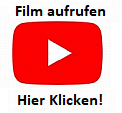 